SERVICES AVAILABLE:We offer a wide range of services:We offer a range of travel vaccinations. Not all vaccinations are free on the NHS.  Please ask at Reception for further details. Please ensure you allow 6-8 weeks’ notice prior to departure.VISIT OUR WEBSITE
Please visit our website for further information on the services we offer and other useful information.  There are also a number of questionnaires that can be completed online including Friends & Family Test. Our website address is www.thecharnwoodpractice.co.uk                      REGISTRATION
Reception staff will guide you through the procedure. Eligibility can be confirmed via proof of address so please provide a recent utility bill as well as one photo ID. You will need to complete a registration form and a health questionnaire. CONFIDENTIALITY & DATA PROTECTION
We are governed by Data Protection Acts and as such will treat any information held about you confidentially. Any access to your medical records/information by third parties, e.g. insurance companies, will always be subject to your consent.Access to medical records - Please ask at reception for details. We are registered under the Data Protection Act.PRACTICE LOCATIONThe map below shows the location of the surgery.The Charnwood Practice is located in SECTION E.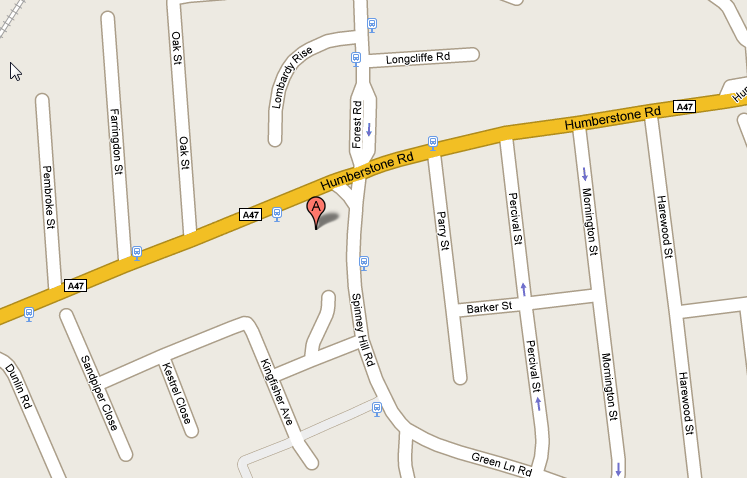 The map below shows the catchment area of the surgery.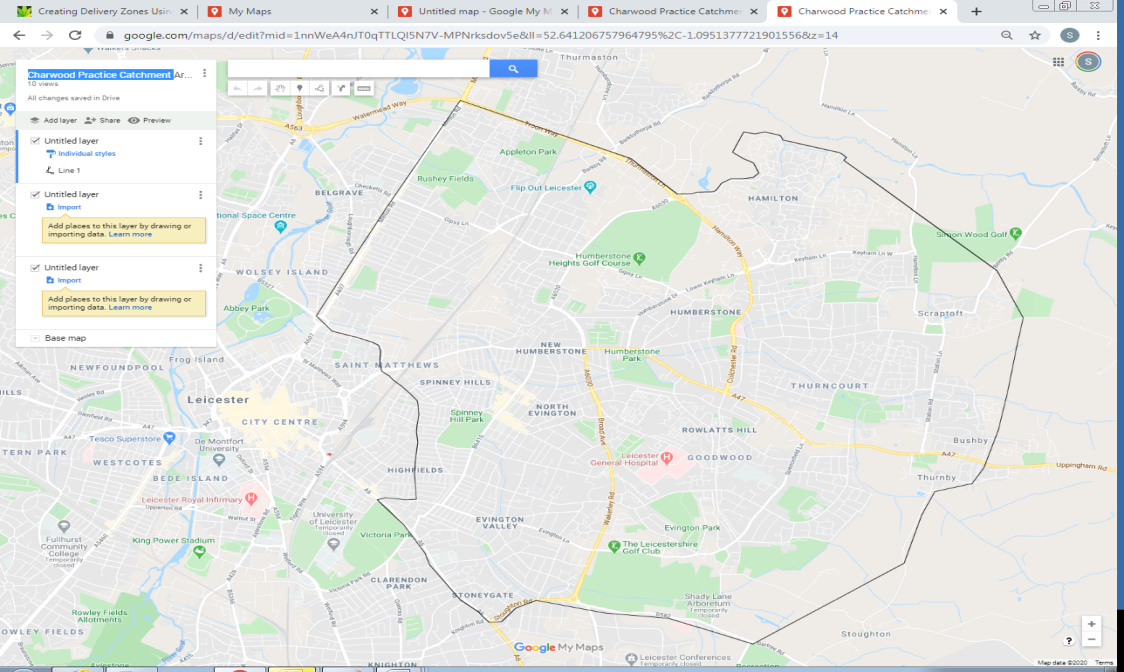 PATIENT PARTICIPATION GROUPWe have a patient participation group (PPG) that meet monthly. This is made up of the practice management team and patients. We work closely together at improving the services provided by the practice. If you are interested in joining the PPG please ask at reception for further details. 
NHS LLR INTEGRATED CARE BAORDThe ICB is part of the integrated care system (ICS) with partners in LLR and will deliver a health and care system that tackles inequalities in health and improves the health, wellbeing and life experiences of our local population. These include services provided by doctors’ surgeries, dental practices, opticians, and pharmacies. NHS Leicester, Leicestershire, and Rutland Integrated Care Board
Room G30, Pen Lloyd Building, County Hall, Glenfield, LE3 8TB 0116 295 7572The Charnwood PracticeMerlyn Vaz Health & Social Centre1 Spinney Hill Road
LeicesterLE5 3GH	0116 294 3100www.thecharnwoodpractice.co.uk“Putting our Patients at the heart of everything we do”MEET THE TEAMGeneral PractitionersOther Healthcare ProfessionalsManagement
We are supported by our dedicated Patient Services Team.We also offer clinics with our Primary Care Network contracted healthcare professionals including Physician Associates, Social Prescribers, and Physiotherapists. You can find out more about these clinics and how to access them via the website, or a member of the Patient Services Team.  OPENING TIMESWHEN WE ARE CLOSED 
Urgent Medical Advice: The practice is closed for routine enquiries after  each day until .  If you have a medical emergency during these times, please contact
 NHS 111 (between 6.30 pm and 8 am)NHS 111 available 24 hoursAPPOINTMENTSBooking appointments: All appointments will be triaged by telephone first. We offer a range of pre-bookable and ‘book on the day’ appointments. On the day appointments can be made before 12 midday by telephone or in person during our opening times. 
GP online services can also be accessed through the website www.thecharnwoodpractice.co.uk. Click on the ‘contact us online’ banner for AccuRx to book an appointment, request medical advice or order repeat prescriptions. 
Telephone Consultation with your GP: If you need to speak to a GP about a minor problem, you can telephone the surgery and request a pre-booked telephone consultation with the GP.  
PCN clinic: A mixture of appointments are available throughout the week in the evening and weekend clinics are also available for those who find it difficult to make time during the week. We offer appointments for blood tests, Minor illnesses, GP face-to-face.  
Home Visits: In an emergency when a home visit is required, please make your request by 11.00am.  The on-call Doctor will call you to discuss your request and will visit if medically appropriate.We now contact you via SMS (text) to confirm your appointment, send reminders for appointments and confirm test results. Please ensure we have your up-to-date contact details. If you do not wish to receive this service you must inform the reception team. 
REPEAT PRESCRIPTION SERVICEYou can order repeat medication either:In personOnline at www.thecharnwoodpractice.co.ukPostal requestVia NHS appAll requests are ready for collection within 48 working hours.We cannot accept telephone requestsUSEFUL TELEPHONE NUMBERS